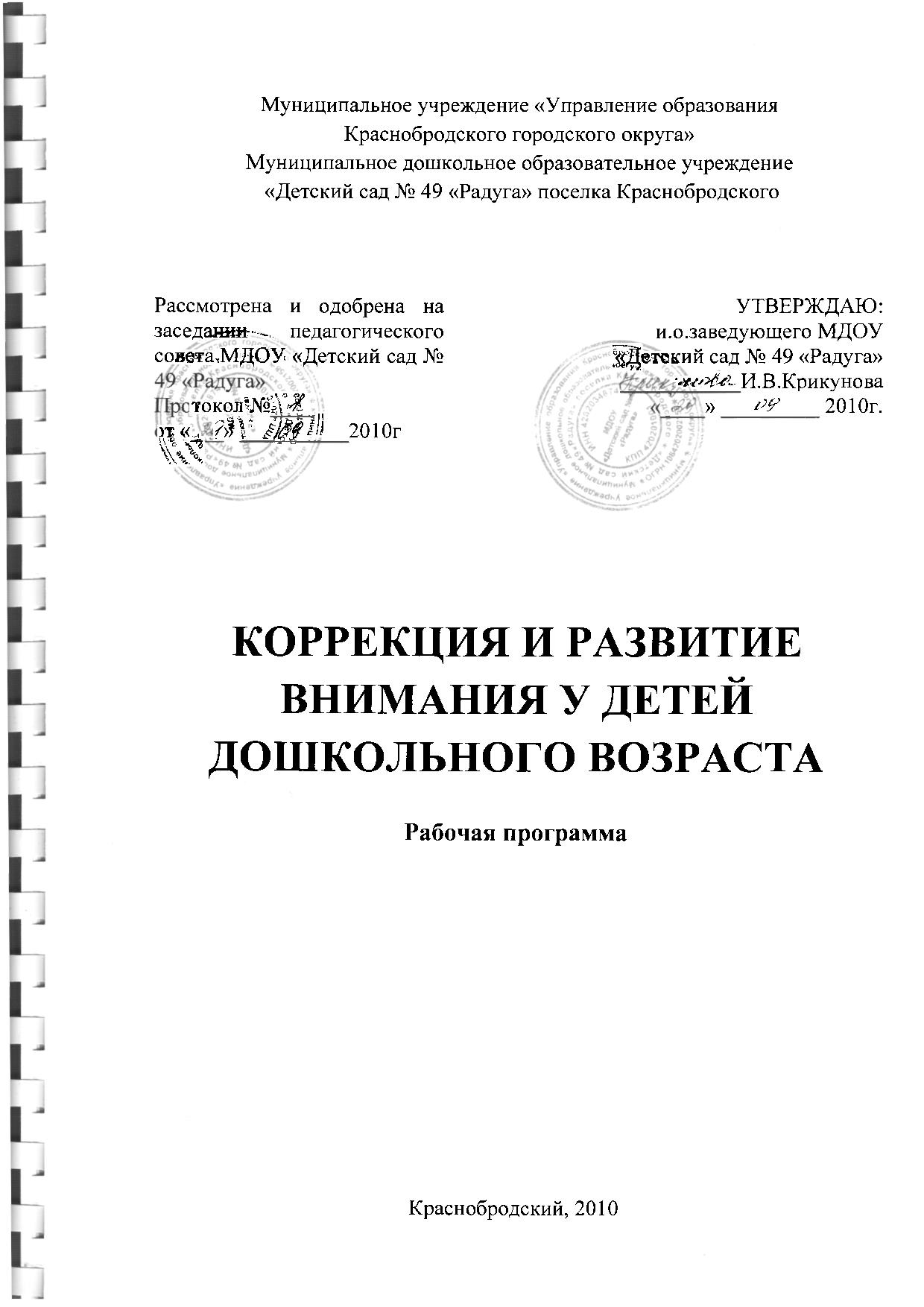 СодержаниеПояснительная записка      Поток информации, расширение человеческих контактов, развитие многообразных форм массовой культуры, рост темпа жизни приводят к увеличению объема знаний, необходимых для жизни современному человеку. Происходящие изменения в обществе оказали влияние и на развитие детей, выдвинув новые требования к системе образования в целом.       Школа предъявляет требования к произвольности детского внимания в плане умения действовать без отвлечений, следовать инструкциям и контролировать получаемый результат.Таким образом, одним из непременных условий успешного обучения в школе является развитие внимания в старшем дошкольном возрасте.         Дети чаще всего страдают от рассеянности или неразвитости своего внимания. На протяжении старшего дошкольного возраста в развитии внимания происходят существенные изменения, идёт интенсивное развитие всех его свойств: более чем в два раза  увеличивается объём, повышается его устойчивость, развиваются навыки переключения и распределения. Считается, что старший дошкольный возраст является наиболее благоприятным для целенаправленного развития внимания ребёнка. Внимание выражается в точном выполнении связанных с ним действий. Образы, получаемые при внимательном восприятии, отличаются ясностью и отчетливостью. При наличии внимания мыслительные процессы протекают быстрее, движения выполняются более аккуратно и четко.              Внимание это  – сквозной психический процесс, пронизывающий все интеллектуальные функции и обеспечивающий успешность интеллектуальной деятельности. Таким образом, развивая различные свойства внимания, можно повысить успешность воспитанников  по освоению разных образовательных областей.              Предлагаемая программа разработана для развития свойств внимания у старших дошкольников. Программа состоит из серии специально организованных коррекционно – развивающих занятий, составленных с учетом уровня развития детей, их возрастных и индивидуальных особенностей. Цель программы: развитие свойств внимания (устойчивости, переключаемости, распределяемости, концентрации и объема).Задачи  программы: развивать сенсорное внимание;развивать слуховое внимание;развивать моторно-двигательное внимание;способствовать повышению познавательного интереса.Цикл  включает в себя 32 занятия  по 25 минут, которые проводятся 1 - 2  раза в неделю. Учебно-тематический планСодержание программыРАЗДЕЛ   1.  Развитие    сенсорного  вниманияЗанятие №1Игра ”Ручеек”. Цель: психогимнастика.Упражнение “Найди отличия” Цель:  развитие произвольного внимания.Срисовывание по клеточкам. Цель: развитие концентрации и объема внимания, тонкой моторики.Пальчиковая гимнастика. Цель: развитие тонкой моторики.Упражнение “Что где лежит?” Цель: развитие произвольного внимания.Упражнение “Что изменилось?” Цель: развитие объема и произвольности внимания.Корректурная проба. Цель: развитие концентрации и переключения внимания.Занятие №2Игра ”Ручеек”. Цель: психогимнастика.Упражнение “Найди два одинаковых предмета”. Цель: развитие сенсорного внимания, объема внимания.Срисовывание по клеточкам. Цель: развитие концентрации и объема внимания, тонкой моторики.Пальчиковая гимнастика. Цель: развитие тонкой моторики.Упражнение “Что изменилось?” Цель: развитие объема и произвольности внимания.Упражнение “Найди тень”. Цель: развитие наблюдательности.Упражнение “Расставь значки”. Цель: развитие переключения и распределения внимания.Занятие №3Игра ”Ручеек”. Цель: психогимнастика.Упражнение “Сравни, назови, сосчитай”. Цель: развитие наблюдательности.Срисовывание по клеточкам. Цель: развитие концентрации и объема внимания, тонкой моторики.Пальчиковая гимнастика. Цель: развитие тонкой моторики.Упражнение “Что изменилось?” Цель: развитие объема и произвольности внимания.Упражнение “Найди двух одинаковых животных” Цель: развитие зрительного внимания.Упражнение “Дорисуй”. Цель: развитие переключения и распределения внимания.Занятие №4Игра ”Ручеек”. Цель: психогимнастика.Упражнение “Найди дорожку”. Цель: развитие произвольного внимания.Срисовывание по клеточкам. Цель: развитие концентрации и объема внимания, тонкой моторики.Пальчиковая гимнастика. Цель: развитие тонкой моторики.Упражнение “Смешанный лес”. Цель: развитие наблюдательности, распределения внимания.Упражнение “Кодирование”. Цель: развитие произвольного внимания, мышления, памяти.Корректурная проба. Цель: развитие концентрации и переключения внимания.Занятие №5Игра ”Ручеек”. Цель: психогимнастика.Упражнение “Исключение лишнего”. Цель: развитие объема внимания, сенсорного внимания.Срисовывание по клеточкам. Цель: развитие концентрации и объема внимания, тонкой моторики.Пальчиковая гимнастика. Цель: развитие тонкой моторики.Игра “Строители”. Цель: развитие наблюдательности, концентрации и распределения внимания.Упражнение “Кто внимательнее?” Цель: развитие объема внимания.Корректурная проба. Цель: развитие концентрации и переключения внимания.Занятие №6Игра ”Ручеек”. Цель: психогимнастика.Упражнение “Назови предмет”. Цель: развитие целостности восприятия, концентрации внимания.Срисовывание по клеточкам. Цель: развитие концентрации и объема внимания, тонкой моторики.Пальчиковая гимнастика. Цель: развитие тонкой моторики.Упражнение “Быстрее нарисуй”. Цель: развитие переключения внимания.Упражнение “Построй дорожку”. Цель: развитие устойчивости внимания.Упражнение “Расставь значки”. Цель: развитие переключения и распределения внимания.Занятие №7Игра ”Ручеек”. Цель: психогимнастика.Упражнение “Корова Маня и ее хозяйка” Цель: развитие устойчивости внимания.Срисовывание по клеточкам. Цель: развитие концентрации и объема внимания, тонкой моторики.Пальчиковая гимнастика. Цель: развитие тонкой моторики.Игра “Танграм”. Цель: развитие устойчивости, объема внимания.Упражнение “Живая картинка”. Цель: развитие объема и произвольности внимания.Корректурная проба. Цель: развитие концентрации и переключения внимания.Занятие №8Игра ”Ручеек”. Цель: психогимнастика.Упражнение “Витрина магазина”. Цель: развитие объема внимания и наблюдательности.Срисовывание по клеточкам. Цель: развитие концентрации и объема внимания, тонкой моторики.Пальчиковая гимнастика. Цель: развитие тонкой моторики.Игра “Танграм”. Цель: развитие устойчивости, объема внимания.Упражнение “Найди отличия” Цель:  развитие произвольного внимания .Упражнение “Расставь значки”. Цель: развитие переключения и распределения внимания.Занятие №9Игра ”Ручеек”. Цель: психогимнастика.Упражнение “Исключение лишнего”. Цель: развитие объема внимания, сенсорного внимания.Срисовывание по клеточкам. Цель: развитие концентрации и объема внимания, тонкой моторики.Пальчиковая гимнастика. Цель: развитие тонкой моторики.Игра “Танграм”. Цель: развитие устойчивости, объема внимания.Упражнение “Чей это дом?”. Цель: развитие наблюдательности.Упражнение “Дорисуй”. Цель: развитие переключения и распределения внимания.Занятие №10Игра ”Ручеек”. Цель: психогимнастика.Упражнение “Найди дорожку”. Цель: развитие произвольного внимания.Срисовывание по клеточкам. Цель: развитие концентрации и объема внимания, тонкой моторики.Пальчиковая гимнастика. Цель: развитие тонкой моторики.Упражнение “Живая картинка”. Цель: развитие объема и произвольности внимания.Игра “Танграм”. Цель: развитие устойчивости, объема внимания.Корректурная проба. Цель: развитие концентрации и переключения внимания.Занятие №11Игра ”Ручеек”. Цель: психогимнастика.Упражнение “Исключение лишнего”. Цель: развитие объема внимания, сенсорного внимания.Срисовывание по клеточкам. Цель: развитие концентрации и объема внимания, тонкой моторики.Пальчиковая гимнастика. Цель: развитие тонкой моторики.Упражнение “Найди двух одинаковых животных”. Цель : развитие произвольного внимания.Игра “Танграм”. Цель: развитие устойчивости, объема внимания.Упражнение “Дорисуй”. Цель: развитие переключения и распределения внимания.РАЗДЕЛ   2. Развитие  слухового  вниманияЗанятие №1Игра “Слушай команду”. Цель: психогимнастика.Упражнение “Найди отличия” Цель:  развитие произвольного внимания .Выкладывание из палочек по образцу. Цель: развитие произвольного внимания и тонкой моторики.Пальчиковая гимнастика. Цель: развитие тонкой моторики. Игра “Что слышно?”  Цель: развитие слухового внимания.Упражнение “Быстрее нарисуй”. Цель: развитие переключения внимания.Корректурная проба. Цель: развитие концентрации и переключения внимания.Занятие №2Игра “Слушай команду”. Цель: психогимнастика.Упражнение “Кто внимательнее?” Цель: развитие объема внимания.Выкладывание из палочек по образцу. Цель: развитие произвольного внимания и тонкой моторики.Пальчиковая гимнастика. Цель: развитие тонкой моторики.Игра “Слушай звуки”. Цель: развитие слухового внимания, произвольного внимания.Игра “Четыре стихии”. Цель: развитие внимания, слухового и двигательного анализаторов.Упражнение “Расставь значки”. Цель: развитие переключения и распределения внимания. Занятие №3Игра “Слушай команду”. Цель: психогимнастика.Выкладывание из палочек по образцу. Цель: развитие произвольного внимания и тонкой моторики.Игра “Узнай по голосу – 1”. Цель: развитие слухового внимания.Пальчиковая гимнастика. Цель: развитие тонкой моторики.Игра “Четыре стихии”. Цель: развитие внимания, слухового и двигательного анализаторов.Упражнение “Исключение лишнего”. Цель: развитие объема внимания.Корректурная проба. Цель: развитие концентрации и переключения внимания.Занятие №4     1. Игра “Слушай команду”. Цель: психогимнастика.     2. Выкладывание из палочек по образцу. Цель: развитие произвольного         внимания и тонкой моторики.     3. Игра “Узнай по голосу – 1”. Цель: развитие слухового внимания.Пальчиковая гимнастика. Цель: развитие тонкой моторики.Игра “Будь внимателен “. Цель: стимулирование внимания, развитие скорости внимания.Упражнение “Найди двух одинаковых животных”. Цель : развитие произвольного внимания.Упражнение “Дорисуй”. Цель: развитие переключения и распределения внимания.Занятие №5    1.  Игра “Слушай команду”. Цель: психогимнастика.    2. Выкладывание из палочек по образцу. Цель: развитие произвольного        внимания и тонкой моторики.    3. Игра “Узнай по голосу – 1”. Цель: развитие слухового внимания.Пальчиковая гимнастика. Цель: развитие тонкой моторики.Игра “Будь внимателен“. Цель: стимулирование внимания, развитие скорости внимания.Игра “Четыре стихии”. Цель: развитие внимания, слухового и двигательного анализаторов.     7. Упражнение “Расставь значки”. Цель: развитие переключения и         распределения внимания.Занятие №6    1. Игра “Слушай команду”. Цель: психогимнастика.    2. Выкладывание из палочек по образцу. Цель: развитие произвольного        внимания и тонкой моторики.     3. Игра “Узнай по голосу – 2”. Цель: развитие слухового внимания.Пальчиковая гимнастика. Цель: развитие тонкой моторики.Игра “Строители”. Цель: развитие наблюдательности, концентрации и распределения внимания.Игра “Четыре стихии”. Цель: развитие внимания, слухового и двигательного анализаторов.Корректурная проба. Цель: развитие концентрации и переключения внимания.Занятие №7     1. Игра “Слушай команду”. Цель: психогимнастика.     2. Выкладывание из палочек по образцу. Цель: развитие произвольного         внимания и тонкой моторики.Игра “Узнай по голосу – 2”. Цель: развитие слухового внимания.Пальчиковая гимнастика. Цель: развитие тонкой моторики.Игра “Кто знает, пусть считает дальше”. Цель: развитие слухового внимания, мышления.Игра “Будь внимателен “. Цель: стимулирование внимания, развитие скорости внимания.Упражнение “Дорисуй”. Цель: развитие переключения и распределения внимания.Занятие №8      1. Игра “Слушай команду”. Цель: психогимнастика.     2. Выкладывание из палочек по образцу. Цель: развитие произвольного         внимания и тонкой моторики.Игра “Узнай по голосу – 2”. Цель: развитие слухового внимания.Пальчиковая гимнастика. Цель: развитие тонкой моторики.Игра “Кто знает, пусть считает дальше”. Цель: развитие слухового внимания, мышления.Игра “Четыре стихии”. Цель: развитие внимания, слухового и двигательного анализаторов.Корректурная проба. Цель: развитие концентрации и переключения внимания.Занятие №9     1. Игра “Слушай команду”. Цель: психогимнастика.     2. Выкладывание из палочек по образцу. Цель: развитие произвольного          внимания и тонкой моторики.Игра “Слушай хлопки”. Цель: развитие произвольного внимания.Пальчиковая гимнастика. Цель: развитие тонкой моторики.Игра “Кто знает, пусть считает дальше”. Цель: развитие слухового внимания, мышления.Игра “Будь внимателен“. Цель: стимулирование внимания, развитие скорости внимания.Упражнение “Расставь значки”. Цель: развитие переключения и распределения внимания.Занятие №10      1. Игра “Слушай команду”. Цель: психогимнастика.      2. Выкладывание из палочек по образцу. Цель: развитие произвольного          внимания  и тонкой моторики.      3. Игра “Слушай хлопки”. Цель: развитие произвольного внимания.Пальчиковая гимнастика. Цель: развитие тонкой моторики.Игра “Будь внимателен“. Цель: стимулирование внимания, развитие скорости внимания.Упражнение “Найди два одинаковых предмета”. Цель: развитие  объема внимания.    7. Корректурная проба. Цель: развитие концентрации и переключения        внимания.Занятие №11     1. Игра “Слушай команду”. Цель: психогимнастика.     2. Выкладывание из палочек по образцу. Цель: развитие произвольного          внимания и тонкой моторики.     3. Игра “Слушай хлопки”. Цель: развитие произвольного внимания.Пальчиковая гимнастика. Цель: развитие тонкой моторики.Игра “Четыре стихии”. Цель: развитие внимания, слухового и двигательного анализаторов.Упражнение “Построй дорожку”. Цель: развитие устойчивости внимания.    7. Корректурная проба. Цель: развитие концентрации и переключения        внимания.РАЗДЕЛ  3.  Развитие моторно – двигательного  внимания Занятие №1Игра “В магазине зеркал”. Цель: психогимнастика.Игра “Найди игрушку”. Цель: развитие устойчивости и объема внимания.Игра “Кто летает?”. Цель: Развитие моторно-двигательного внимания.Пальчиковая гимнастика. Цель: развитие тонкой моторики.Выкладывание узора из мозаики по образцу. Цель: развитие концентрации и объема внимания, мелкой моторики.Упражнение “Что изменилось?” Цель: развитие объема и произвольности внимания.    7. Упражнение “Расставь значки”. Цель: развитие переключения и        распределения  внимания.Занятие №2Игра “В магазине зеркал”. Цель: психогимнастика.Игра “Найди игрушку”. Цель: развитие устойчивости и объема внимания.Игра “Кто летает?”. Цель: Развитие моторно-двигательного внимания.Пальчиковая гимнастика. Цель: развитие тонкой моторики.Выкладывание узора из мозаики по образцу. Цель: развитие концентрации и объема внимания, мелкой моторики.Игра “По новым местам”. Цель: развитие моторно – двигательного внимания.Корректурная проба. Цель: развитие концентрации и переключения        внимания.Занятие №3Игра “В магазине зеркал”. Цель: психогимнастика.Игра “Смотри на руки”. Цель: развитие произвольного внимания.Выкладывание узора из мозаики по образцу. Цель: развитие концентрации и объема внимания, мелкой моторики. Пальчиковая гимнастика. Цель: развитие тонкой моторики. Игра “Совушка – сова”. Цель: развитие внимания, выдержки.Игра “Съедобное – несъедобное”. Цель: развитие внимания.Упражнение “Расставь значки”. Цель: развитие переключения и       распределения  внимания. Занятие №4Игра “В магазине зеркал”. Цель: психогимнастика.Игра “Смотри на руки”. Цель: развитие произвольного внимания. Игра “Совушка – сова”. Цель: развитие внимания, выдержки.Пальчиковая гимнастика. Цель: развитие тонкой моторики.Игра “Съедобное – несъедобное”. Цель: развитие внимания.Выкладывание узора из мозаики по образцу. Цель: развитие концентрации и объема внимания, мелкой моторики.Корректурная проба. Цель: развитие концентрации и переключения        внимания.Занятие №5    1. Игра “В магазине зеркал”. Цель: психогимнастика.Игра “Съедобное – несъедобное”. Цель: развитие внимания.Выкладывание узора из мозаики по образцу. Цель: развитие концентрации и объема внимания, мелкой моторики.Пальчиковая гимнастика. Цель: развитие тонкой моторики.Выкладывание узора из мозаики по образцу. Цель: развитие концентрации и объема внимания, мелкой моторики.Игра “Кого назвали, тот лови”. Цель: развитие внимания, скорости реакции.Упражнение “Расставь значки”. Цель: развитие переключения и       распределения  внимания. Занятие №6Игра “В магазине зеркал”. Цель: психогимнастика.Выкладывание узора из мозаики по образцу. Цель: развитие концентрации и объема внимания, мелкой моторики.Игра “Море волнуется”. Цель: развитие внимания, скорости реакции.Пальчиковая гимнастика. Цель: развитие тонкой моторики.Игра “Кого назвали, тот лови”. Цель: развитие внимания, скорости реакции.Игра “По новым местам”. Цель: развитие моторно – двигательного внимания.Корректурная проба. Цель: развитие концентрации и переключения        внимания. Занятие №7Игра “В магазине зеркал”. Цель: психогимнастика.Игра “ Зеваки”. Цель: развитие произвольного внимания.Выкладывание узора из мозаики по образцу. Цель: развитие концентрации и объема внимания, мелкой моторики.Пальчиковая гимнастика. Цель: развитие тонкой моторики.Игра “По новым местам”. Цель: развитие моторно – двигательного внимания.Игра “Найди игрушку”. Цель: развитие устойчивости и объема внимания.Упражнение “Расставь значки”. Цель: развитие переключения и       распределения  внимания. Занятие №8Игра “В магазине зеркал”. Цель :психогимнастика.Игра “ Зеваки”. Цель: развитие произвольного внимания.Выкладывание узора из мозаики по образцу. Цель: развитие концентрации и объема внимания, мелкой моторики.Пальчиковая гимнастика. Цель: развитие тонкой моторики.Игра “По новым местам”. Цель: развитие моторно – двигательного внимания.Игра “Найди игрушку”. Цель: развитие устойчивости и объема внимания.Корректурная проба. Цель: развитие концентрации и переключения        внимания. Занятие №9Игра “В магазине зеркал”. Цель: психогимнастика.Игра “Найди игрушку”. Цель: развитие устойчивости и объема внимания.Игра “Разведчики”. Цель: развитие моторно-слуховой памяти, координации движений.Пальчиковая гимнастика . Цель: развитие тонкой моторики.Игра “Съедобное – несъедобное”. Цель: развитие внимания.Выкладывание узора из мозаики по образцу. Цель: развитие концентрации и объема внимания, мелкой моторики.Упражнение “Расставь значки”. Цель: развитие переключения и       распределения  внимания. Занятие №10Игра “В магазине зеркал”. Цель: психогимнастика.Игра “Разведчики”. Цель: развитие моторно-слуховой памяти, координации движений.Выкладывание узора из мозаики по образцу. Цель: развитие концентрации и объема внимания, мелкой моторики.Пальчиковая гимнастика. Цель: развитие тонкой моторики.Игра “Съедобное – несъедобное”. Цель: развитие внимания.Игра “Запретное движение”. Цель: развитие переключения внимания.Корректурная проба. Цель: развитие концентрации и переключения внимания.Список литературыАнаньев Б. Г. Воспитание внимания школьника. М.; Л., 1964.Битянова М. Р., Азарова Ж.В. и др. Работа психолога в начальной школе. М., 1998.Карабанова О. А.  Игра в коррекции психического развития ребенка. М., 1997.Круглова Н. Ф. Причины неуспеваемости в школе и пути их устранения: Методическое пособие. М.: Вербум – М, 2004.Матохина М. В., Спиридонова С. Б. Психологическая готовность ребенка к школе: Методические разработки. Волгоград, 1993.Овчарова Р. В. Справочная книга школьного психолога. М., 1996.Особенности психического развития детей 6 – 7- летнего возраста/ Под ред. Д. Б. Эльконина, А. Л.  Венгера. М., 1988. Рогов Е. И. Настольная книга практического психолога в образовании. М., 1995.Черемошкина Л. В. Развитие внимания детей: Популярное пособие для родителей и педагогов. Ярославль, 1997.10. Чистякова М. И. Психогимнастика. 3- е изд./Под ред. М. И. Буянова. М., 2005.Приложение 1.Игры и упражнения для коррекционно-развивающей работыПсихогимнастикаВ магазине  зеркалОписание: Взрослый (а затем ребенок) показывает движения, которые за ним в точности должны выполнять все игроки.Инструкция: “Сейчас я расскажу вам историю про обезьянку. Представьте себе, что вы попали в магазин, где много больших зеркал. Туда вошел человек, на плече у него была обезьянка. Она увидела себя в зеркалах и подумала, что это другие обезьянки, и стала корчить им рожицы. Обезьянки ей в ответ состроили точно такие же рожицы. Что ни делала обезьянка, все остальные в точности повторяли ее движения. Начнем играть. Я буду обезьянкой, а вы – зеркалами.” РучеекОписание: Из пар, стоящих друг за другом с поднятыми и сцепленными руками, образуется длинный коридор. Игрок, проходя под сцепленными руками, ищет себе пару и берет за руку того, кто ему симпатичен. Образованная пара идет в конец коридора, а тот, чью пару разбили, идет в начало “ручейка“. Так “ручеек“ движется долго, беспрерывно.Слушай   командуОписание: Каждый ребенок должен выполнять движения в соответствии с командами взрослого, произнесенными шепотом. Команды даются только на выполнение спокойных движений. Игра проводится до тех пор, пока играющие хорошо слушают и точно выполняют задания. Инструкция: “ Мы с вами поиграем. Для этого надо встать по кругу друг за другом и двигаться шагом под музыку. Когда звуки музыки прекратятся, необходимо остановиться и внимательно слушать меня. В это время я шепотом произнесу команду, и все играющие должны выполнить эту команду. Будьте внимательны!“.2.  Игры и упражнения, направленные  на развитие сенсорного вниманияНайди  два  одинаковых  предметаОписание: ребенку предлагаются:а) рисунок с изображением пяти предметов , среди которых два одинаковых; требуется их найти, показать и объяснить в чем схожесть этих двух предметов (приложение 1);б) картинка (карточка) с изображением предметов и образца; необходимо найти предмет, подобный образцу, показать его и объяснить в чем схожесть;в) рисунок (карточка) с изображением  более пяти предметов (приложение 2 – 3); из изображенных предметов надо образовать одинаковые пары, показать их или соединить линиями, проведенными простым карандашом, и объяснить, в чем схожесть каждой пары.Выкладывание  из    палочек  Описание: ребенку предлагают по образцу выложить узор или силуэт из палочек  по образцу (приложение 4).Исключение     лишнего Описание: ребенку предлагается найти (приложение 5) из пяти изображенных на рисунке предметов один, отличающийся от других, и объяснить свой выбор.  Найди   отличия Описание: Ребенку предлагаются: а) серия картинок (приложение 6 – 7) по две картинки на каждой карточке; в каждой картинке надо найти пять отличий; б) карточка с изображением двух картинок (приложение 8), отличающихся друг от друга деталями. Необходимо найти все имеющиеся отличия.Выкладывание   узора   из     мозаики Описание: ребенку предлагают по образцу выложить из мозаики: цифры, буквы, простой узор, силуэт.Чей    это    дом?Описание: ребенку предлагают рисунок с изображением домов и людей, спешащих в разные стороны. Необходимо, внимательно посмотрев на рисунок, найти хозяев каждого дома (приложение 9).Что      изменилось  Описание: ребенку предлагается в течении 10 секунд рассматривать расположенные в ряд рисунки, предметы или открытки. Затем дети закрывают глаза, порядок расположения предметов меняется. Надо восстановить первоначальный ряд.Живая      картинаОписание: Ведущий организует участников в любую группу. Участники замирают в заданной позе. Водящий в течение 30 секунд рассматривает эту скульптурную группу, затем отворачивается. В картину вносится строго оговоренное количество изменений. Задача водящего – восстановить первоначальную картину.                                      Корректурная     проба Описание: ребенку предлагается просматривать на бланке ряд за рядом и вычеркивать определенные указанные в инструкции знаки (буквы, цифры). Затем дети меняются бланками и проверяют, нет ли ошибок (приложение 10). Смешанный    лес Описание: ребенку дается рисунок (приложение 11) с изображением замаскированных деревьев, среди которых ему надо отыскать березу (сосну, самую маленькую елочку). Срисовывание      по     клеточкамОписание: ребенку предлагают нарисовать согласно образцу фигуру на чистом листе в клетку простым карандашом (приложение 12). Задание представляет собой два уровня сложности:      1-й уровень – образец состоит из разомкнутых фигур;     2-й уровень – образец состоит из замкнутых фигур.Витрина     магазина Описание: ребенку предлагается рисунок с изображением витрины магазина, в которой выставлены конфеты. Необходимо  найти (не считая) коробку с наибольшим количеством конфет и объяснить свой выбор (приложение 13).Кто     забил    гол?Описание: Ребенку показывают  рисунок с изображением футболистов  и предлагают найти на рисунке (приложение 13 ) игрока, забившего гол, и объяснить свой выбор.Кого    испугался    охотник?Описание: Ребенку предлагается рисунок (приложение 14) с изображением леса, зверей и охотника. Необходимо найти того, кого испугался охотник.Найди    героев    передачиОписание: ребенку предлагают картинки с изображением  героев детской передачи – Хрюши, Степашки, Фили, замаскированных в рисунке. Необходимо найти каждую из замаскированных фигурок героев (приложение14).Корова     Маня     и   ее      хозяйкаОписание: В предлагаемом лабиринте (приложение 15) ребенок должен пройти извилистую линию, проводя по ней пальцем или карандашом, найти короткий путь, по которому могла бы двигаться хозяйка к своей  корове Мане.ТанграмОписание: ребенку предлагают самостоятельно выложить по образцу фигуру – силуэт из геометрических фигур (приложение 16).Найди    теньОписание: ребенку предлагают рисунки с изображением фигурки и отбрасываемой ею тени(приложение 17). Необходимо отыскать среди нескольких теней настоящую.Сравни,  назови,  сосчитайОписание: ребенку предлагают рисунок, на котором изображен аквариум с рыбками. Необходимо найти двух одинаковых рыбок (приложение 18).Что     где     лежит?Описание: ребенку предлагается бланк с эталонами фигур и предметов, соответствующих этим эталонам. Необходимо распределить предметы относительно предложенных эталонов фигур  (приложение 19). СтроителиОписание: ребенку предлагают лист с четырьмя рисунками,  содержащими элементы башни. Первый рисунок – образец, остальные три отличны между собой и образцом. Надо дорисовать недостающие элементы, чтобы все три рисунка соответствовали образцу (приложение 20).Найди     дорожкуОписание: ребенок должен пройти извилистую линию лабиринта, проводя по ней пальцем или карандашом, чтобы помочь Зайке добраться к морковке или елочке (приложение 21).Найди     двух      одинаковых      животных  Описание: ребенку предлагают отыскать на рисунке с изображением животных (мышек, петухов, жирафов, слонов) двух одинаковых животных (приложение  22).Кодирование Описание: ребенку предлагается рассмотреть картинки с изображением предметов и соответствующих им схем  (приложение 23 а, б). Затем лист  а убирается, показывается лист б. Ребенку предлагается нарисовать схематические изображения, соответствующие различным картинкам.Кто    внимательнее? Описание: ребенку предлагают на несколько секунд рассмотреть картинки с нарисованными звездами (приложение 24) и ответить (не считая), где самое большее (меньшее) количество предметов, объяснив свой выбор.                                               Построй      дорожку Описание: ребенку предлагается таблица с различным расположением геометрических фигур по строчкам  (приложение 25) и фишки. Необходимо  помочь герою сказки добраться до определенного места путем построения дорожки. Чтобы построить дорожку, надо закрывать фишками названные взрослым определенные геометрические фигуры. Назови     предметОписание: ребенку предлагают рисунок с замаскированным  изображением предметов. Необходимо увидеть и показать каждый из предметов в отдельности (приложение 26).Быстрее    нарисуй Описание: ребенку предлагают таблицу с изображением по строчкам знакомых предметов и дают задание дорисовать определенные недостающие детали к каждому из изображенных предметов (приложение 27): яблоку – листик, домику – окошко. 3.    Игры,  направленные  на развитие слухового вниманияЧто   слышно?Описание: Ведущий предлагает детям послушать (в течение 1 – 2 минут)  и запомнить то, что происходит за дверью или ширмой. Затем он просит рассказать, что они слышали. Побеждает  тот, кто больше и точнее определит источники звука.Слушай    звуки!  Описание: ребенок слушает аудиозапись звуков фортепьяно и выполняет движения в соответствии с услышанными звуками: низкий звук – становится в позу “плакучей ивы“ (ноги на ширине плеч, руки слегка разведены в локтях и висят, голова наклонена к левому плечу), высокий звук – становятся в позу “ тополя “ (пятки вместе, носки врозь, ноги прямые, руки подняты вверх, голова  запрокинута назад, смотреть на кончики пальцев рук). Узнай     по     голосу  -  1Описание: стоя по кругу, дети выбирают водящего, который, находясь в центре круга с завязанными глазами, старается узнать детей по голосу. Угадав игрока по голосу, водящий меняется с ним местами.     Узнай    по    голосу  -  2 Описание:бегая по кругу, дети выполняют команды взрослого. Выбранный водящий, стоя спиной к детям, угадывает по голосу того, то назвал его по имени. В случае угадывания водящий меняется местами с назвавшим его по имени.Будь     внимателен!Описание: дети стоят по кругу друг за другом и выполняют движения, соответственно командам взрослого: “зайчики“ - прыгают; “лошадки“ - ударяют “ копытом об пол “; “раки”  – пятятся; “ птицы“ – бегают, раскинув руки; “аист“ - стоят на одной ноге.Четыре     стихии Описание: играющие садятся по кругу и выполняют движения в соответствии со словами: “земля“ - руки вниз, “вода“ - вытянуть руки вперед, “воздух“ - поднять руки вверх, “огонь“ - произвести вращение руками в лучезапястных и локтевых суставах. Кто ошибается, считается проигравшим.Кто    знает,  пусть   дальше    считаетОписание: дети стоят в кругу, водящий – в центре круга. Водящий называет число и бросает мяч любому ребенку. Тот, кому бросили мяч, считает дальше по порядку до десяти.Слушай     хлопки Описание: движущиеся по кругу дети принимают позы в зависимости от команды ведущего: один хлопок – принять позу “аиста“ (стоять на одной ноге, руки в стороны); два хлопка – позу  “лягушки“ (присесть, пятки вместе,носки в стороны, руки между ногами на полу); три хлопка – возобновить ходьбу.4.  Игры, направленные на развитие моторно-двигательного внимания                                               Кто     летает? Описание: ребенок должен отвечать и выполнять движения в соответствии со словами взрослого: если называет что-нибудь или кого-нибудь, способного летать,дети отвечают: “Летает“ - и показывают, как – разводят руки в стороны, как крылья; если не летает – молчат и не поднимают руки.По    новым     местам Описание: дети стоят в домиках – кружках, по команде взрослого: “На прогулку!“ - начинают ходить друг за другом. По команде: “По новым местам!“ - все должны найти себе новый домик – кружок. Кто займет новый домик последним – считается проигравшим.Совушка  -  сова Описание: “совушка – сова“ (водящий) стоит в центре круга, остальные бегают, прыгают  вокруг него. По команде: “Ночь наступает“, все останавливаются и замирают. Совушка вылетает на охоту. Заметив пошевелившегося игрока, совушка уводит его в “гнездо”. По сигналу: “День“ - все снова начинают двигаться. Кого    назвали,  тот    и     лови!Описание: каждый ребенок, свободно передвигаясь по площадке и услышав свое имя, должен подбежать, поймать мяч, бросить его вверх, назвав при этом имя кого-нибудь из играющих.Море       волнуетсяОписание: каждый ребенок занимает круг. Водящий ходит между ними “змейкой“. Все, кому  дают команду: “Море волнуется!“, выстраиваются цепочкой и, взявшись за руки, ходят за водящим вдоль оставшихся детей. По команде: “Море спокойно!“ - все бегут и занимают один из кругов. Ведущий тоже старается занять круг. Тот, кто останется без круга, становится водящим.ЗевакиОписание: держась за руки и двигаясь по кругу под музыку, дети по сигналу взрослого делают четыре хлопка и меняют направление. За неправильное выполнение сигнала удаляют из игры.Найди      игрушку Описание: взрослый описывает какую-либо игрушку, находящуюся в комнате, не называя ее. Дети могут задавать уточняющиеся вопросы. Затем их просят найти предмет, о котором шла речь.                                                       Разведчики Описание: в комнате расставляются стулья определенным образом. В игре участвуют: разведчики, командир, отряд (остальные дети). Ребенок “разведчик“ придумывает маршрут (прохождение между расставленных стульев), а  “командир“, запомнив дорогу, должен провести весь отряд.Съедобное-несъедобноеОписание: в зависимости от названного предмета (съедобен он или нет) ребенок должен ловить или отбивать мяч, брошенный ему взрослым.Запретное       движениеОписание: дети стоят полукругом, в центре – ведущий. Он показывает несколько движений, одно из которых – запретное. Дети должны повторить все действия ведущего,кроме запретного. Тот, кто ошибся, выбывает.Смотри    на     рукиОписание: Дети, двигаясь по кругу, точно выполняют различные движения рук, показанные взрослым или “командиром“.Инструкция: “Сейчас мы поиграем. Для игры нам нужно выбрать командира, который будет придумывать движения для рук. Сначала командиром буду я, а потом тот, кого мы выберем с помощью считалки. Все играющие, стоя друг за другом по кругу, должны начать двигаться под музыку. Первым будет стоять командир – сейчас им буду я. Все внимательно следят, какие движения рук показывает командир, и повторяют их точно за ним. Начинаем играть“.5.  Пальчиковая гимнастика                                         Первый        комплекс Колечки Кончик большого пальца правой руки поочередно касается кончиков остальных пальцев правой руки; то же на левой руке; затем на обеих руках одновременно.ПоздороваемсяПальцы обеих рук по очереди “здороваются друг с другом “ - дотрагиваются кончиками – большой с большим и далее.КорзинкаПереплести пальцы обеих рук, плотно сжимать и разжимать кисти и пальцы.Ветки Кисти рук – на уровне груди, пальцы слегка согнуты и беспорядочно касаются друг друга.ВолчокВращать прямыми  указательными пальцами обеих рук по очереди и одновременно.ВолныСцепить пальцы  рук  перед  грудью ,  вращать  кистями  рук.УлиткаБольшой палец, безымянный и мизинец сжать, указательный и средний поднять в виде “рожек”, “проползти“ кистью по руке поочередно.Второй      комплекс1. Положить ладони на стол, по очереди приподнимать и опускать пальцы обеих рук.2. Положить ладони на стол, не отрывая их от поверхности стола, как можно шире раздвигать и сдвигать пальцы.3. Положить ладони на стол, медленно сжимать и разжимать кулаки рук по очереди.4. Положить ладони на стол, приподнимать все пальцы обеих рук одновременно, не отрывая ладоней от стола.5. Положить ладони на стол, медленно сжимать и разжимать пальцы, не отрывая  ладоней от стола.6. Последовательно выполняют три движения руки на плоскости стола: ладонь на плоскости; ладонь, сжатая в кулак; ладонь ребром на плоскости. Выполняется одной рукой, затем – другой, затем – двумя руками вместе.7. Положить ладони на стол и одновременно складывать пальцы (кроме большого) на обеих руках “гребешком“ - друг на друга, мизинец вверху.6. СчиталкиРаз, два, три, четыре, пять.Мы собрались поиграть.К нам сорока прилетела И тебе водить велела.Пчелы в поле полетели,Зажужжали, загудели, Сели пчелы на цветы.Мы играем – водишь ты.Ежик – ежик,чудачок, Сшил колючий пиджачок.Встал в кружок и ну считать,Нам водилку выбирать!Крутим прыгалки быстрее - Выбегаем веселее.Ты прыжки свои считай,Зацепился – вылетай.Я могу считать до ста - Времени не жалко:Раз – два – три – четыре...Сто – вот и вся считалка.Приложение 2. Методики диагностики внимания                          1.   Методика  “Найди    и   вычеркни”Цель: диагностика продуктивности и устойчивости внимания у детей 5 – 7 лет.Описание: ребенок работает по инструкции с рисунком, на котором в случайном порядке изображены простые фигуры. Ему дано задание искать и разными способами зачеркивать две неодинаковые фигуры, например: звездочку перечеркивать вертикальной линией, а кружок – горизонтальной. Ребенок работает 2,5 минуты, в течении которых пять раз подряд  (через каждые 30 секунд) ему говорят “начинай“ и “стоп“. Экспериментатор отмечает на рисунке то место, где даются соответствующие команды. Оборудование:рисунок с изображением простых фигур (приложение 28), часы с секундной стрелкой, протокол для фиксации параметров внимания, простые карандаши.Инструкция: “Сейчас мы с тобой поиграем в такую игру: я покажу тебе картинку, на которой нарисовано много разных знакомых тебе предметов. Когда я скажу “начинай“, ты по строчкам этого рисунка начнешь искать и зачеркивать названные мной фигуры. Это необходимо будет делать до тех пор, пока я не скажу “стоп“. В  это время ты должен будешь остановиться и показать мне то изображение предмета, которое ты увидел последним.Я отмечу на твоем рисунке место, где ты остановился, и снова скажу“начинай“. После этого ты продолжишь искать и вычеркивать из рисунка заданные предметы. Так будет несколько раз, пока я не скажу слово “конец“. На этом выполнение задания завершится “. Фиксируемые параметры: t – время выполнения задания, N – количество изображений предметов, просмотренных за все время работы, а также отдельно за каждый 30 – секундный интервал;  n – количество допущенных ошибок (пропущенные нужные изображения или зачеркнутые ненужные изображения).Обработка результатов: подсчитывается количество предметов на рисунке, просмотренных ребенком за все время  выполнения задания, а  также  отдельно  за   каждый 30–секундный интервал. Полученные значения подставляются в формулу, по которой определяется показатель уровня развития у ребенка одновременно двух свойств внимания: продуктивности и устойчивости.                                       S = ( 0,5 N – 2,8 n )/ t ,где S – показатель продуктивности и устойчивости внимания обследованного ребенка; N – количество просмотренных предметов;  t – время выполнения задания, мин.;  n -  количество допущенных ошибок.         По приведенной выше формуле определяются шесть показателей (для каждого 30 – секундного интервала). Соответственно переменная t в методике будет принимать значение 150 и 30.        По всем показателям S, полученным в процессе выполнения задания, строится график, на основе анализа которого можно судить о динамике изменения продуктивности и устойчивости внимания ребенка во времени.    При построении графика показатели продуктивности и устойчивости оцениваются (каждый в отдельности) по 10 – бальной системе.                                                         а) Зона очень высокопродуктивноговнимания б) Зона высокопродуктивного внимания                                                          в) Зона среднепродуктивного внимания                                                          г) Зона низкопродуктивного внимания                                                          д) Зона очень низкопродуктивноговнимания        На графике представлены различные зоны продуктивности и типичные кривые, которые могут быть получены в результате психодиагностики внимания ребенка по данной методике. Интерпретируются эти кривые следующим образом:  1. Кривая изображена с помощью линии . _ . _ . _ . _ . _  - график высокопродуктивного  и     устойчивого внимания.  2.Кривая, представленная линией .................... - график низкопродуктивного, но устойчивого внимания.3. Кривая изображена   линией _ _ _ _ _ _ - график среднепродуктивного и среднеустойчивого внимания. 4. Кривая изображена с помощью линии __________ - график среднепрдуктивного, но неустойчивого внимания. 5. Кривая изображена линией ___ _ ___ _ ____  - график среднепродуктивного и крайне неустойчивого внимания.       Устойчивость внимания , в свою очередь оценивается так:  10 баллов – все точки на рисунке не выходят за пределы одной зоны, а сам график напоминает кривую 1;  8 – 9 баллов – все точки в двух зонах аналогично кривой 2;  6 – 7 баллов – все точки в трех зонах, сама кривая похожа на график 3;    4 – 5 баллов – все точки в четырех зонах, а кривая напоминает график 4;    3 балла – все точки в пяти зонах, а кривая похожа на график 5.       Нормативы:          2.    Методика  “Запомни    и    расставь     точки“Цель: определение объема внимания. Описание: ребенок работает по инструкции с восемью малыми квадратами, на которых изображены точки. Квадраты сложены стопкой в порядке возрастания количества точек (от 2 до 9). Ребенку последовательно сверху вниз показывается (на 1 – 2 секунды) каждая из восьми карточек с точками. И после каждой демонстрации предлагается воспроизвести по памяти увиденные точки – нанести их на пустую карточку за 15 секунд.Оборудование: набор карточек из восьми малых квадратов, сложенных в стопку в порядке возрастания количества точек, пустые карточки для заполнения (приложение 29), часы с секундной стрелкой, протокол, простые карандаши.Инструкция: “Сейчас мы поиграем с тобой в игру на внимание. Я буду тебе показывать одну за другой карточки, на которые нанесены точки, а потом ты сам будешь ставить точки в пустые клеточки в тех местах, где ты видел эти точки на карточках“.Фиксируемые параметры: t – время выполнения;  N – количество правильно воспроизведенных точек.Обработка результатов: объем внимания оценивается по 10 – бальной системе: Нормативы: 3.  Методика“Диагностика     особенностей    внимания”Цель: определение эффективности внимания.Описание: ребенок работает по инструкции с односюжетными рисунками, различающимися отдельными деталями.Оборудование:односюжетные картинки (приложение 30), стол, часы с секундной стрелкой, протокол.Инструкция: “Посмотри на рисунки, постарайся как можно быстрее назвать все признаки, которые отличают один рисунок от другого”.Фиксируемые параметры: время выполнения задания, количество названных отличий, повторы, неправильно названные отличия, пропущенные отличительные признаки.Нормативы: 4.  Методика  “Оценка   уровня   произвольного  внимания“Цель: выявление уровня развития устойчивости и объема произвольного  внимания.Описание: ребенку предлагается выполнить задание в три этапа. На 1 – м этапе ребенок по образцу вписывает знаки в геометрические фигуры (приложение 31). На 2 – м этапе – зачеркивает и обводит два определенных предмета из четырех по указанию взрослого (приложение 32). На 3 – м этапе – зачеркивает во всех фигурках нарисованных насекомых (приложение 33). Уровень развития произвольного внимания определяется по сумме результатов трех отдельно обработанных этапов работы.Оборудование: три листа – изображение геометрических фигур; образ реальных предметов – рыбка, воздушный шарик, яблоко, арбуз; набор знакомых геометрических фигур, в двух из которых обозначены мухи и гусеницы. В каждом листе 10 рядов фигур (по 10 в каждом ряду). Верхние четыре фигуры – это образец работы для испытуемого; простой карандаш; часы с секундной стрелкой, протокол для фиксации параметров.Инструкция: “На этом рисунке изображены геометрические фигуры. Сейчас я нарисую знаки в каждой из четырех верхних фигур. Ты должен расставить такие же знаки во всех остальных фигурах листа. Ты можешь сверять свои действия с образцом“.- Первый этап.“ На листе нарисованы рыбки, яблоки, воздушные шары, арбузы. Прошу тебя зачеркнуть всех рыбок, а яблоки обвести кружком“. - Второй этап.“На этой карточке нарисованы уже знакомые тебе геометрические фигуры. В квадратики забрались мухи, а в ромбах поселились гусеницы. Ты должен зачеркнуть во всех фигурах карточки и мух, и гусениц“. - Третий этап.Во время эксперимента необходимо обратить внимание на поведение испытуемого: отвлекается от работы или нет;как часто требовалось напоминание о необходимости продолжить работу;часто ли испытуемый сверял свои действия с образцом;пытался ли проверять себя; если да, то как.Фиксируемые параметры: время заполнения каждой карточки; количество допущенных ошибок при заполнении каждой карточки (пропуск нужной фигуры, ошибочный значок, лишние значки).  Обработка результатов: чтобы оценить уровень развития произвольного внимания ребенка 6–8 лет, необходимо подсчитать среднее время заполнения карточки по формуле:                                                t = (t1  + t 2 + t 3) / 3, где t  - среднее арифметическое время заполнения  одной карточки, в секундах; t 1  - время заполнения карточки 4,  t2  и     t 3  - соответственно карточек 5 и 6.Аналогично необходимо подсчитать среднюю величину  количества ошибок:                                                     n = (n1 + n 2 + n 3)  / 3,где  n – среднее арифметическое количества ошибок; n1,  n2 ,   n3 – количество ошибок по результатам соответствующих этапов эксперимента.Нормативы:     5. Методика “Тест    переплетенных     линий“Цель: определение уровня развития устойчивости внимания.Описание: ребенку предлагается рисунок с переплетенными линиями. Начало каждой линии имеет номер слева, а концы линий пронумерованы справа. Номера начала и конца одной и той же линии не совпадают. Ребенку следует проследить по порядку все линии глазами, без помощи рук, и найти конец каждой линии. При этом вслух называть номер начала линии и ее конца. Необходимо фиксировать время, затраченное на весь тест, а также остановки, ошибки. На все задания отводится не более четырех минут.Оборудование: лист с переплетенными линиями (приложение 34а), протокол для фиксации параметров, часы с секундной стрелкой.Инструкция: “Сейчас мы с тобой поиграем. Будь внимателен. На этом рисунке изображены линии, которые переплетены между собой. Необходимо проследить только глазами от начала и до конца каждую линию: найти ее начало и конец. Приступай к работе”. Фиксируемые параметры: время выполнения, затраченное на весь тест, а также остановки, ошибки.Нормативы:  высокая устойчивость внимания – равномерный темп выполнения, 8 секунд на каждую линию, отсутствие ошибок (время 1 минута 20 секунд и менее);средняя устойчивость – без ошибок, время в пределах 1,5 – 2 минут (или 1 – 2 ошибки, но быстрее темп);низкая устойчивость – три и более ошибки за то же время;очень низкая – большее число ошибок. Такой результат говорит о состоянии временного утомления ребенка в момент проведения теста или общей слабости (астении) процессов внимания, связанной с другими причинами.6.  Методика   “Круги“Цель: выявление уровня развития объема внимания детей 6 – 8 лет.Описание: в таблице с пустыми и двойными -  тройными кругами разных размеров следует отыскать все пустые круги в порядке уменьшения их размеров (от самого большого до самого маленького). Оборудование: таблица с изображением пустых, двойных и тройных кругов разных размеров  (приложение 34б); часы с секундной стрелкой; протокол для фиксации параметров.Инструкция: “Сейчас мы поиграем. Будь внимателен. Я объясню задание один раз. В этой таблице нарисованы круги разных размеров. Одни из них пустые (показ), другие – двойные (показ), а третьи – тройные (показ). Посмотри внимательно и отыщи все пустые круги от самого большого до самого маленького в порядке их уменьшения. Приступай к работе“.   Фиксируемые параметры: время выполнения задания, количество сделанных ошибок. Нормативы: 7.   Методика   “Корректурная      проба“Цель: диагностика распределения внимания.Описание: Ребенок, просматривая в корректурной матрице каждую строку последовательно, должен как можно скорее зачеркивать разными способами три каких-либо различных элемента матрицы (приложение 35), например: елочку – поперечной чертой, мяч – вертикальной, а звездочку – крестиком. Необходимо фиксировать общее время выполнения всей работы (максимум 5 минут). Через каждую минуту взрослый должен отмечать на бланке (предупредив об этом заранее ребенка, чтобы не сбивать его темп работы) место текущего поиска заданных знаков. Оборудование: различного вида изображения – фигурные, буквенные, силуэтные  и др.; протокол для фиксации параметров; часы с секундной стрелкой; простые карандаши.Инструкция: “Перед тобой карточка с изображением напечатанных букв. В каждой строчке зачеркивай карандашом только три буквы – А, К, Х. Если  я буду своим карандашом ставить какие-либо знаки, не обращай внимания и продолжай работать. Приступай к выполнению задания“.Фиксируемые параметры: время выполнения задания. Обработка результатов: по результатам работы можно составить график продуктивности, откладывая по вертикальной оси число просмотренных за минуту знаков, а по горизонтали – время по минутам. Если кривая на графике имеет тенденцию  к некоторому повышению в конце работы, равномерную высоту линии в середине и небольшой спуск в начале, то это нормальная кривая распределения внимания (возможны ошибки при высоком темпе работы), с выраженным устойчивым периодом  врабатываемости.      Если кривая имеет резкие колебания по всей длине или понижение в конце работы, то это свидетельствует о состоянии быстрой истощаемости внимания и сигнализирует о каком – либо неблагополучии психического состояния ребенка (перенапряжение от эмоциональных, физических или интеллектуальных нагрузок; соматическое заболевание, органическая недостаточность ЦНС и др.).Нормативы: высокий темп – менее 2,5 минут;средний темп – 2,5 – 3 минуты;низкий темп – 3 – 5 минут (скоростные характеристики психической деятельности являются индивидуальными для каждого ребенка , здесь не может быть жестких нормативов и прямой связи с уровнем развития интеллекта).Интерпретация:  методика позволяет оценить скорость и продуктивность работы, а также количество и качество допущенных ошибок.                            8.  Методика    “Треугольники“Цель: определение переключаемости произвольного внимания.Описание: по указанию взрослого ребенок рисует треугольники 2 – 3 строки. По количеству ошибок определяется уровень развития переключаемости произвольного внимания.Оборудование:  лист бумаги, простой карандаш, протокол.Инструкция: “Будь очень внимателен! Сейчас я дам тебе одно за другим два письменных задания, а ты должен их правильно выполнить. Первое задание – рисовать треугольники уголком вверх (показать на отдельном листе, после этого образец убрать)“. Через 2 – 2,5 строчки рисунка предлагается второе задание – продолжать рисовать треугольники, но уголком вниз (показать образец). Второе задание выполняется также в 2 – 3 строки.Фиксируемые параметры: ошибки при выполнении задания. Нормативы: Пояснительная записка                                                                               3                     Учебно-тематический план                                                                         5Содержание программы                                                                              6Список литературы                                                                                    20Приложения                                                                                                21№ Наименование  разделов Количество  часов1Развитие сенсорного внимания  112 Развитие слухового внимания 113Развитие моторно-двигательного внимания10 Итого  Итого 32Баллы Показатель S10Выше 1,258 - 91 – 1,256 - 70,75 - 14 - 50,50 – 0,752 - 30,24 – 0,500 - 10 – 0,2Баллы Продуктивность и устойчивость внимания10Очень высокая8 – 9 Высокая  4 – 7 Средняя 2 – 3 Низкая 0 – 1 Очень низкаяБаллы Воспроизведенные точки106 и более 8 – 9 4 – 5 6 – 7 3 – 4 4 – 5 2 – 3 0 – 3 1Баллы Уровень развития объема внимания10Очень высокий 8 – 9  Высокий 6 – 7 Средний 4 – 5 Низкий 0 – 3 Очень низкий Уровень развития внимания Время выполнения задания , мин .К – во названных отличийЧисло ошибокОчень высокий1 – 1,515 –   Выше среднего 1,5 – 2 14 – 13 1 – 2  Средний 2 – 2,512 – 11 3Ниже среднего 2,5 – 3 10 – 9 4Низкий 3 – 3,5 8 – 6 5 – 7  Очень низкий 3,5 – 4 Менее 6 Более 7 Уровень развития произвольного внимания Время заполнения Количество ошибок Очень высокий 1 мин . 15 сек . –  Высокий 1 мин . 45 сек .2Средний 1 мин . 50 сек .3Ниже среднего 2 мин . 10 сек .6Низкий Более 2 мин . 10 сек .Более 6Результат Время выполнения, сек. Количество ошибокВысокий 30 – 40 1 – 2 Средний 40 – 110 3 – 5 Низкий Свыше 110 Более 7 – 8 Результат и его интерпретация Балл 1 . Ребенок правильно выполняет второе задание , достаточная концентрация и устойчивость внимания , отсутствие даже легких признаков инертности .52 . Ошибки при рисовании первых трех фигур второго задания , затем правильно – слабо выраженные переключаемость , врабатываемость .43 . Исправленные ошибки по ходу выполнения второго задания – нарушение переключаемости ( единичные случаи “ застревания “ на предыдущем действии ) .34 . Первые три треугольника второго задания выполнены правильно , затем ошибочно ( отчетливые нарушения переключаемости внимания) .25 . Отказ от выполнения второго задания , сразу ошибки , выраженные нарушения переключаемости ( “ застревание” на предыдущем действии ) .1